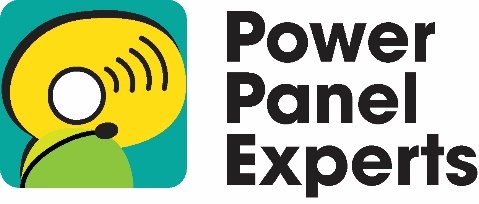 Business Expert Questions:Step Three:   Recording Your Audio Answers Send me your finalized Categories, Questions and Answer. (alan@iTrustMarketing.biz) We will load into our system and send you a link so you can record each answer from your phone or computer. You can also record your own audio and send me the individual audio files.   One file per answer.  Here are some suggestions for obtaining quality audio files from your own smartphone.  1. Speak directly into your phone recorder or use an earphone attachment with a microphone to get the best sound quality. 2. Keep answers to 30-45 seconds 3. IMPORTANT: Create one audio file per answer.  4. Record your best take to each question. (the actual system will allow users to re-take and update answers at any time)   Here are some suggestions for answering your questions 1. Start by repeating the question. For example: “The most common reasons people need our service are ….” 2. Answer the question concisely and to the point. 3. Then, if time permits, elaborate or give a short “story” or example to help the listener visualize and understand your answer.  4. Do as many takes as you like and submit the best answer / question. Power Panel Experts at www.powerpanelexperts.com has a two-minute video that explains how this marketing platform works.  We are also attaching a printed explanation of the Questions and Audio Answer platform.  These are B2B marketing explanations for our system, but they apply to B2C as well. Call or write if you have any questions. Alan ArmijoiTrust Marketing / Power Partners USA  562-843-7801alan@iTrustMarketing.biz  